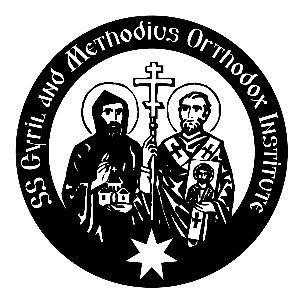 UNIT DESCRIPTIONThis unit examines the formation, content, background, storyline, main themes and literature of the Orthodox Old Testament canon to facilitate its faithful interpretation for and communication to diverse contemporary audiences. Students critically analyse the three worlds of the biblical text, developing an informed theory of interpretation and engaging with the patristic interpretation and contemporary perspectives and methodologies. Special focus is given to the cultivation of methods and skills for reading and communicating the various genres within this corpus.PREREQUISITESNo prerequisites LEARNING OUTCOMESCHANGES MADE SINCE LAST OFFERED (in response to Student Unit Evaluations)N/AREQUIRED TEXTS Students should purchase:Hill, Andrew E., and Walton, John H., A Survey of the Old Testament (3rd edition; Grand Rapids: Zondervan, 2009).  RECOMMENDED TEXTS/BIBLIOGRAPHYFurther resources, including recommended texts, and extended bibliography, are listed on the unit site.SEMESTER PROGRAM     ASSESSMENT TASKS Due Dates Summary:Task Description:OTHER IMPORTANT INFORMATION ABOUT ASSESSMENTS Please refer to this Unit’s website tile Assignments for further information about assignments, assessment criteria, grading scale, and the process for late submission of assignments.Refer to the Student Academic Toolkit for information about academic integrity and avoiding plagiarism, referencing, formatting, and for relevant links to Tabor and faculty policy. If you are unsure, consult your lecturer or program coordinator for advice.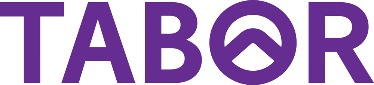 MTG200.7Interpreting the Old TestamentSemester 1, 2024Unit Supervisor & LecturerDr Danijel Kevešević   (dkevesevic@gmail.com)Dr Danijel Kevešević   (dkevesevic@gmail.com)Dr Danijel Kevešević   (dkevesevic@gmail.com)Delivery19th February-3rd June 2024 Mondays, 6 pm-8 pm AESTFully Online 19th February-3rd June 2024 Mondays, 6 pm-8 pm AESTFully Online 19th February-3rd June 2024 Mondays, 6 pm-8 pm AESTFully Online AQF Level7Credit Points6ON SUCCESSFUL COMPLETION OF THIS TASK THE STUDENT WILL BE ABLE TO:RELATED CONTENTRELATED ASSESSMENTAnalyse contemporary issues and perspectives in Old Testament interpretation, with reference to the world behind, within, and in front of the biblical textLectures 1-13Readings 1-13Research EssayExamine the formation, content, background, storyline, main themes and literature of the Protestant Old Testament canonLectures 1-13Readings 1-13ReportCritically apply the insights from contextual and comparative studies to the interpretation of various Old Testament genresLectures 1-13Readings 1-13Exegetical PaperCreatively communicate clear and coherent interpretations of various Old Testament genres to diverse audiencesLectures 1-13Readings 1-13Multimedia Presentations  DateWeekLecture TopicReadingsFEB 191Orientation to the Old Testament Eugen J. Pentiuc - The Christian Bible: Unity in DiversityFEB 262The Book of GenesisSt Basil the Great- The Hexameron-Homily I “In the beginning, God made the heaven and the earth” (Genesis 1:1)MAR 43The structure of the Pentateuch and CovenantVarious Fathers on the New Covenant (Jeremiah 31:31-34/LXX Jeremiah 38:31-34)MAR 114From Saul to SolomonVarious Fathers on Hannah (1 Kingdoms 1:3-2:10)MAR 18Non-teaching week - First week of Great Lent MAR 255Tabernacle, Temple and CultVarious Fathers on Solomon and the Dedication of the Temple (3 Kingdoms 8)APR 16The Kingdoms of Israel and Judah to the ExileVarious Fathers on Elijah and the Priests of Baal (3 Kingdoms 18:19-40)APR 87The Exile and ReturnTheodoret of Cyrus on Ezekiel 37APR 158The Book PsalmsDiodore of Tarsus on Psalm 51APR 229Prophecy in the Old TestamentVarious Fathers on Jeremiah 1:1-5APR 29Non-teaching week - Holy WeekMAY 6Non-teaching week - Bright weekMAY 1310The Book of IsaiahSt Cyril of Alexandria on Isaiah 52:13-53:12MAY 2011Wisdom LiteratureSt John Chrysostom on Job 1:6-11MAY 2712The Book of TobitVarious Fathers on Tobit 6-8June 313The Book of DanielVarious Fathers on the Son of Man in Daniel 7:13–14.AssessmentWordsValueDue DateReport Focusing on selected patristic writing, students write a report addressing the formation, content, background, storyline, main themes and literature of the Orthodox Old Testament canon.(500 words)10%Weeks 2-13Exegetical PaperStudents engage with the background, storyline and main themes of the Old Testament and employ patristic and contemporary exegetical methods and skills to interpret two Old Testament passages of different genres that address the same theme or issue and present their work in a formal academic paper. A minimum of 6 resources is required, including at least 2 patristic commentaries.(1800 words)	40%Week 7Research EssayStudents explore and assess a contemporary issue and various perspectives in Old Testament interpretation. Students examine and assess the contribution made to understanding the three worlds of the biblical text. At least 6 resources are required. (1200 words)25%Week 12Multimedia presentations x2 Based on their chosen patristic reading (Assessment 1), students develop and creatively deliver 2 multimedia presentations of 10 minutes, each designed for 2 specifically targeted audiences. (equiv.750 words x 2)25%(12.5% each)Weeks 2-13ASSESSMENT TASK 1Title of Assessment: Report on a selected patristic reading10%Due:   Weeks 2-13500 wordsInstructionsStudents are to write a 500-word report on one of the weekly set patristic readings examining an Old Testament passage and the interpretation of the Church father(s). Students are to submit the report one week after the class has explored it. The report must:Explore the context of the chosen Old Testament passageAddress the formation, content, background, storyline, and main themes found in the biblical textSummarise the key theological points made by the Church Father(s)Briefly summarise how the theology of the text applies to the 2 different, specifically targeted audiencesRationale and ExpectationsStudents of theology must have a good understanding of how the Fathers of the Church interpreted the Old Testament. This assignment is designed to expose the students to the patristic interpretation and to increase the students' capacity to understand the context, history, and main theological points of the biblical text and the patristic interpretation. This assignment is connected to assignment 4, as students will use their findings to create 2 multimedia presentations to present to 2 specific target audiences. ASSESSMENT TASK 2Title of Assessment: Exegetical Paper-The role and characteristics of “Spirit” in Genesis 1 and Ezekiel 1-3 40 %Due: 12th April 2024-Week 7   1800 wordsInstructionsStudents are to write an 1800-word exegetical paper on the role and characteristics of “Spirit” as described in Genesis 1 and Ezekiel 1-3. Students are to explore the background, storyline and main themes of Genesis 1 and Ezekiel 1-3 in connection with “Spirit,” using at least 2 patristic interpretations and at least 1 contemporary exegetical method to interpret the two texts. Students are to compare the role and characteristics of “Spirit” in the two books and summarise their findings.  A minimum of 6 resources is required, including at least 2 patristic commentaries.Rationale and ExpectationsReading the Old Testament can be challenging for various reasons. It requires significant awareness of socio-historical, literary and theological contexts. Students of theology must approach the text astutely, as the same concept and often the same word can mean different things in different contexts. This assignment will challenge the students to explore the word “Spirit” and how it is used in the Book of Genesis and the Book of Ezekiel.  It will require students to investigate the role and characteristics of “Spirit” in two different contexts and outline nuanced and well-informed perspectives.ASSESSMENT TASK 3Title of Assessment: Research Essay-Is the ‘Flood story’ in Genesis 6-9 unique to the Old Testament?25%Due: 31st May-Week 12  1200 wordsInstructionsStudents are to write a 1200-word essay exploring the question: Is the ‘Flood story’ in Genesis 6-9 unique to the Old Testament? Students are to examine the theological differences and similarities between the biblical and Ancient Near Eastern flood accounts. Students are to explore the world behind, within, and in front of the biblical text, explore and summarise the interpretation of Church Fathers and compare it to the understanding of contemporary scholars.Rationale and ExpectationsStudents of theology are often challenged regarding the creation stories in the Book of Genesis. Contemporary society and perspectives often dismiss the book of Genesis as a “myth.” This assignment will challenge the students to explore the Food myths found in Ancient Near Eastern literature and compare them to the flood account in the Book of Genesis. It will embed in students the need to look at the world behind, within, and in front of the text and combine it with the patristic and contemporary academic interpretation.ASSESSMENT TASK 4Title of Assessment Multimedia presentations x225 % (12.5% each)Due: Weeks 2-13   equiv.750 words x 2InstructionsBased on the report (Assessment 1), students produce and creatively deliver two separate 10-minute multimedia presentations designed for two different target audiences of their choosing. Students are encouraged to be creative, innovative and engaging. The examples of the target audiences (but not limited to) are young converts, well-established, non-English speaking parishes, predominantly male or female audiences, people with disabilities, children and young people, etc. Rationale and ExpectationsInterpreting the Old Testament can quickly become a futile intellectual exercise if it is not applied to the context of the 21st century. This assignment is designed to increase student’s capacity to identify creative, innovative, and engaging ways in which the world and the message of the Old Testament are presented and shared appropriately with a range of contemporary audiences. 